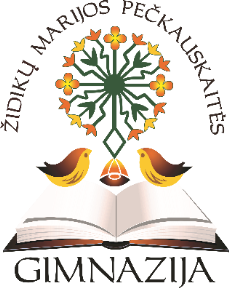 Balandžio  mėnesio  veiklaEil. Nr. Renginio tematika Data Atsakingi1Ugdymo klausimai1.Administracijos ir metodinių grupių  susitikimas  Įžvalgos gimnazijos veiklos gerinimuiPagal planąR. Širvinskienė2. 4,6 ir 8 klasių mokinių NMPP vykdymasŽiūr. tvrkarašt L. Bartkuvienė, dalykų mokytojai3.Olimpiados, konkursai pagal švietimo skyriaus planą: Mėn eigojeDalykų mokytojai4.Statistinių ataskaitų rengimas ir teikimas 3IMėnesio eigojeL. Bartkuvienė5.VBE matematikos bandomasis egzaminas15 d.L. Vaičiūnienė6.Vaiko gerovės komisijos posėdisD. Abrutienė7.Pedagoginė priežiūra. Mokinių asmeninės pažangos matavimas. Kolegialaus grįžtamojo ryšio vyksmas.Mėn eigoje L. Bartkuvienė,  8.Projekto Kokybės krepšelis plano vykdymas.  Ataskaitos apie projekto veiklas rengimas ir teikimasIki 29 d.  L. Bartkuvienė9.Lietuvių kalbos ir literatūros įskaita 7 d. L. Arnotaitė, L. Bartkuvienė10. Pamokos kitaip. 7-8 kl. gamtos mokslų ir robotikos pamoka Telšių STEAM centre.Lietuvių kalbos ir literatūros pamoka Ig klasei apie rašytoją J. Žemaitę Bukantės dvare.  15,26 dienomis07 d. L. Vaičiūnienė, A. KasputytėD. Stancevičienė11. Respublikinė konferencija  Etnokultūra:tradicinio pasaulio suvokimas per žodį ir vaizdą 07 d.I.Šilinskaitė12. Mokinių, mokytojų ir tėvų susitikimai ugdymo(si) klausimais.Pagal grafikąKlasių auklėtojaiRenginiai,  šventės, akcijos1.Edukacija, skirta tarptautinei vaikų knygos dienai- Gražiausios Anderseno pasakos01 d.L. Arnotaitė2.Žemės dienai skirti renginiai Mėn eigoje R. Petrulevičienė3.Prevencinė paskaita 5-6, 7-8 kl. ,,Nepilnamečių teisės pažeidimai ir teisinė atsakomybė“ 01d. D. Abrutienė4.Dalyvavimas LMS Mažeikių skyriaus gimtadienyje 13 d, 17.30val.   L. Arnotaitė5.7-8 klasių mokinių išvyka į spektaklį ,,Ant bedugnės krašto“07 d. L. Vaičiūnienė6.8-IIIg. klasių susitikimas su Vilniaus Gaono žydų muziejaus savanoriu Florian Edlinger (holokausto tema)07 d. L. Končiutė, S. Bukontienė7.Pradinių klasių popietė Rid rid margutis26 d.  Meškienė8.Mokinių kūrybinių darbų  paroda  VELYKŲ BELAUKIANT .  04-22 dienomis I. Šilinskaitė 9.Lietuvių liaudies styginių instrumentų edukacinė pamoka08 d. Klasių auklėtojai10.Jaunųjų šaulių edukacinis renginys- stovykla 29-30 dienomisG. Mitkuvienė11. Edukacinė 2 kl. mokinių išvyka į Šiaulius14 d. S. Kazlauskienė12. Viktorina  1-4 kl. mokiniams ,,Kaip elgiuosi? Ogi tvariai?Mėn eigojeMeškienė13 . LSKF čempionatas su gimnazijos sportininkais 30 d. Šakinskas14. Jaunojo meistrelio konkursas  Mažeikių r. Kalnėnų progimnazijoje13 d. I.Šilinskaitė15 . Regioninė mugė EXPO 2022 Mažeikių kultūros centro pramogų salėje 15 d. D. Abrutienė, I.ŠilinskaitėPROGRAMOS, Projektai1.OLWEUS patyčių prevencijos OPKUS programos įgyvendinimas A. ŠakinskasMSG vadovai2.Erasmus+ daugiašalės partnerystės projekto Let‘s say stop to violence together veiklos   4 d., 14 d.,	E. Muravjovaitė, 3Tarptautinis projektas  Žiedinis atliekų tvarkymasNuolatI.Šilinskaitė4.ES struktūrinių fondų projektas bendrojo ugdymo veiklos tobulinimas projektas   Gamtos mokslų ugdymo stiprinimas, sinchronizuojant praktines, teorines ir virtualias aplinkas. Partnerių mokyklų susitikimas.8 d., 14 val.  R. Širvinskienė